Зонирование. Центр «Точка роста» на базе ГБОУ СОШ с. Екатериновка Лаборатория технологическая (информатика) 49,1 м²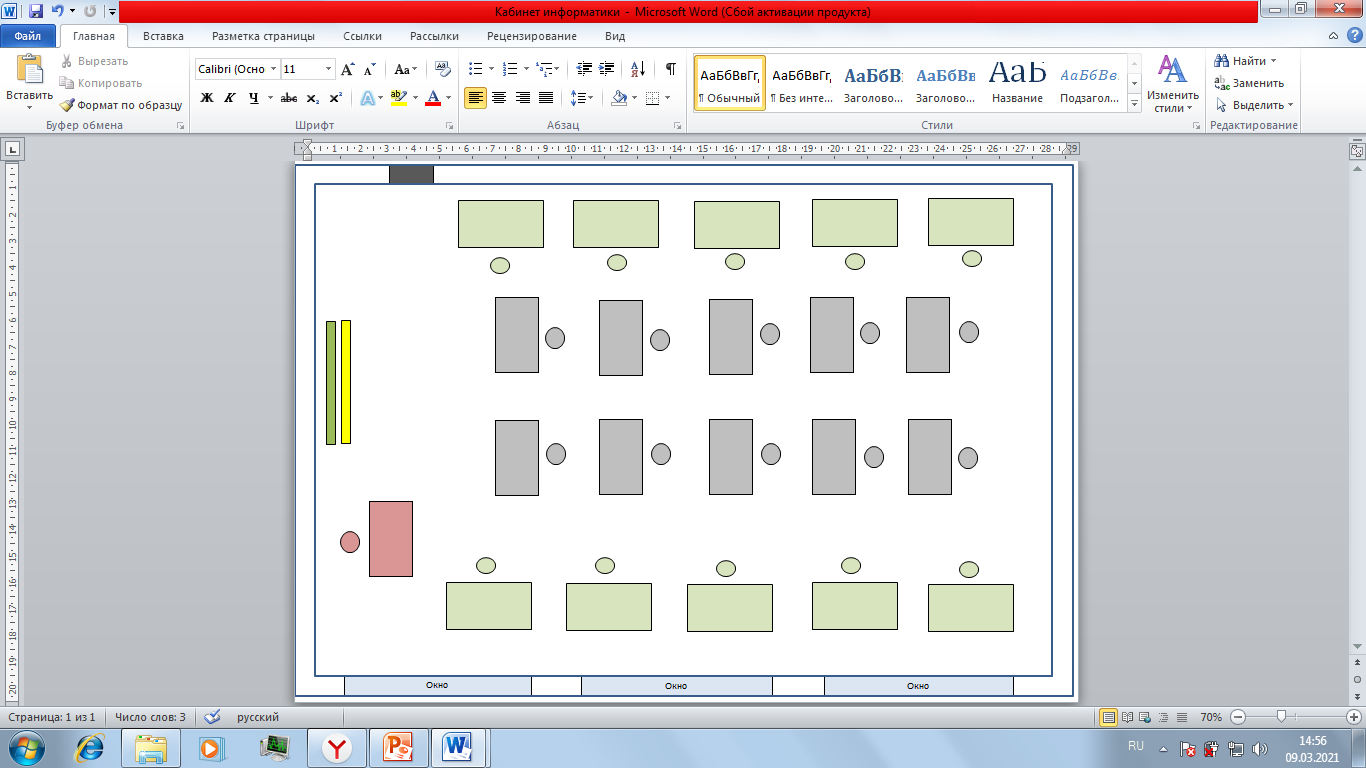                                 Зона информатики                                 и программирования                        Рабочие столы                        Рабочая зона педагога                        Доска                        Экран для проектора                                 Арка – вход в кабинет                                  робототехники СогласованоГл. консультант МОиН СО_______________ Ю.В. Пряхина«______»__________ 2021 г.СогласованоИ.о. руководителяЮго-Западного управления МОиН СО_______________ М.А. Спирина«______»__________ 2021 г.СогласованоГлава м.р. Безенчукский_______________ В.В. Аникин«______»__________ 2021 г.